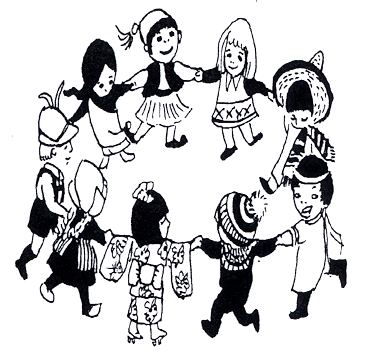 From 1986 to 2018 renowned folk-dance teacher Andre van de Plas visited Australia in July, bringing with him each time a new collection of about 20 folk dances which he taught in Canberra, Sydney, Melbourne, Hobart, Perth, Adelaide and Queensland. A remarkable legacy of over 600 dances from the many nations of the world.	While planning his 33rd visit we received shocking news from Holland that Andre had passed away very suddenly and unexpectedly from a stroke.	Our response is “Seize the day and dance.” 	So we are instituting on the first day of Spring:-ADVP Legacy Dance Day2.15-10.15pmSunday 1 September, 2019Beckett Hall, 72 Highfield Rd CanterburyThe day’s program will consist of 4 sessions2.15	Intermediate International Dance Workshop4.15	All Welcome Family Folk Dance with Shenanigans Band6.15	Potluck shared dinner and discussion7.15 Preparation for ‘Opposite Dancing’ (Contradancing)7.45-10.15 Contradition Contradance to live music 	As our goal is to promote good will and good health through dance, not to make a profit, this will be a fun-raiser rather than a fund-raiser, so expected cost is $20/$10 permitting entrance to any/all sessions.Stay tuned to Boite, Contradition, FDA, Shenanigans, VOSA for further information. Enrolments and tickets will be forthcoming OR further details: Jan Turner: janturner41@gmail.com / Mobile 0407 524 278Seize the Day DanceRenowned folk dance teacherAndre van de Plas (1948-2019)introduced 675 folk dances to Australia  Come and celebrate his remarkable legacy onSunday 1 September Beckett Hall, 72 Highfield Rd CanterburyThe day will consist of 3 sessions - 2.15pm	A: 	Advanced Folk Dance Workshop  ***				- for experienced dancers and teachers4.15pm	B: 	Bush Folk Dance with Shenanigans 			Family Folk Dance.    		All welcome7.15pm 	C: 	Contradance - preparation for ‘Opposite Dancing’			Monthly Contradition Dance.At 6.15pm we have a communal Potluck Dinner (bring something to share)Silver wristband (any 2 sessions) 			$20Gold wrist band (entire day) only 			$25Tickets and individual session prices https://www.trybooking.com/BDURLNB *** 	Advanced 2.15 session will be remembering Andre through dancing a request list of his dances over the years, stopping to revise where necessary, so would be most appropriate for those who have done his workshops in the past. Further details: Jan Turner: janturner41@gmail.com / Mobile 0407 524 278